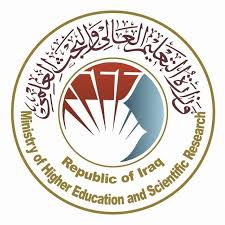 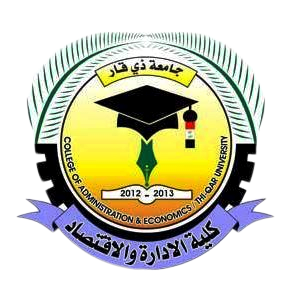 Ministry of Higher Education and Scientific ResearchUniversity of Dhi QarFaculty of Administration and Economics Curriculum vitae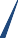 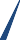 (C.V) Personal Information Personal InformationNameHussein Ali OwaishPlace and Date Of BirthNasiriyah 1965LanguagesArabic and EnglishThe Scientific RankAssistant ProfessorGeneral Specialization Economy Precise Specializationinternational economyE-Mail AddressAlshamyhsyn1@gmail.com  Education  EducationDegreeUniversity/College B.Sc.Basra University / College of Administration and EconomicsMastersAl-Qadisiyah University / College of Administration and EconomicsPh. D.University of Kufa / College of Administration and Economics Teaching Experience  Teaching Experience  Teaching Experience Subject Name:Year of Study:Author Name :Principles of EconomicsfirstDr. Kamel Alawi Al-Fatlawi and Dr. Hassan LatifEconomic developmentThirdDr. Falah HassanMonetary policiesFourthDr. Awad Al-Dalimy   (Scientific Biography)   (Scientific Biography)  Accepted and Planned Published Research:  Accepted and Planned Published Research:    Research Title:   Completion RateMeasuring and analyzing the transition of the exchange rate impact upon the economic stability in Iraq for the period (1995-2018)”  (Administration/Work Experience)  (Administration/Work Experience)   Positions, Tasks and Committees:   Positions, Tasks and Committees:   Job Title:  DateEconomic Governance and Economic Growth SymposiumThe Digital Economy Symposium is an essential pillar for bridging the digital divideThe Basra-Aqaba Oil Pipeline Project, reasons, results and data   (Career Biography)   (Career Biography)  Career  DateHead of the Economics Department2222